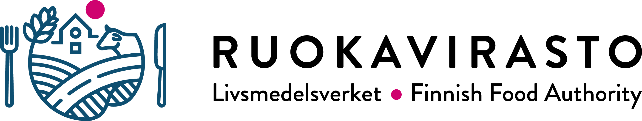 Förmedlingsanmälan*Om djuret har dött under förmedlingshandelsen.Blanketten returneras till:	Får- och getregistret, PB 63, 01301 Vanda		E-post: lammasvuohi@mtech.fi
Kundtjänst:			Telefon 09 85 666 002 Anvisningar för ifyllningFörmedlingsanmälan:Djurart ges med kod:		Får = 20 	Get = 30	Dvärgget = 31Förmedlingssätt1 = Förmedling (då ett djur förs direkt från en djurhållare till en annan).2 = Köp till mellanlager (då ett djur förmedlas via djurförmedlarens djurhållningsplats och senare för vidare).3 = Försäljning från mellanlager (då ett djur förs till en annan djurhållare från en djurförmedlares djurhållningsplats).Köparens och säljarens uppgifterSlag: 1 = gård, 2 = förmedlare, 3 = kundSignum: lägenhetssignum = 9 siffror, kundsignum = 8 siffror Förmedlarsignum består av fyra siffror.Säljarens uppgifter anges inte då förmedlingssättet är 3 - försäljning från mellanlager.Köparens uppgifter anges inte då förmedlingssättet är 2 - köp till mellanlager.Djurets avgångstidKlockslag är obligatoriskt bara om samma djur har flera förmedlingshändelser under samma dag.Destruktionssätt (uppges om djuret har dött under förmedlingshändelsen)0 = Nedgrävning1 = Förbränning3 = Destruktionssanläggning4 = Insamling av döda djur99 = AnnatAvdelning för djurens hälsa och välfärdEnhet för djurens välfärd och identifiering1.8.2019DnrFörmedlingsanmälan
Får- och getregisterSe anvisningar för ifyllande av blanketten på sida 2.Anmälan anlände (datum)Anmälans registreringsdatumDjurförmedlarens namnDjurförmedlarens signumTelefonnummerE-postadressDjur-artFörmed. sättFraktsedelns-
nummerBilens register-
nummerDjurets EU-signumSäljarens uppgifterSäljarens uppgifterDjurets utmönstringDjurets utmönstringDestr.
sätt*Djurets ankomstDjurets ankomstKöparens uppgifterKöparens uppgifterDjur-artFörmed. sättFraktsedelns-
nummerBilens register-
nummerDjurets EU-signumKontr.SlagSignumDatumKl.Destr.
sätt*DatumKl.SlagSignumFI     FI     FI     FI     FI     FI     FI     FI     FI     FI     DatumUnderskrift och namnförtydligandeAvdelning för djurens hälsa och välfärdEnhet för djurens välfärd och identifiering29.7.2019DnrFörmedlingsanmälan	
Får- och getregister